107年度聽覺障礙國中小學生科學營簡章活動目的(一)、提供聽覺障礙學生學習科學的機會與資源。(二)、透過動手做科學的活動，以提升聽障生對科學的興趣。(三)、培養聽覺障礙學生的科學探究能力，並激發其潛能。辦理單位主辦單位:臺北市立啟聰學校協辦單位:臺灣師範大學科學教育研究所、臺灣師範大學特殊教育學系活動對象國小升五、六年級及升國中七、八、九之聽障生(含應屆畢業生)。活動日期107年7月5日(四)至107年7月6日(五)活動時間09：00-16：00活動場地台北市立啟聰學校(臺北市大同區重慶北路三段320號)活動課程（詳附件一活動內容表）(一)、動手做科學活動。(二)、動手做科技活動。活動方式在兩天中提供科學及科技等多元化的活動，讓聽障生在老師的引導下透過動手做來學習科學。全程參與且表現良好者頒發結業證明書及獎品。招收人數24人活動費用本活動由教育部、教育局及啟聰學校相關經費項下支付，請珍惜資源，報名後請務必全程參與。十一、報名方式報名時間: 107年6月18(一)日至107年7月2日（一）17：00截止報名方式:可上https://goo.gl/AHNxaN網址報名，或填妥報名表（附件二）後，於截止日前傳真（FAX：02-25913451）或e-mail給台北市立啟聰學校輔導實習處林佳穎主任收(電子信箱:jiaying0504@gmail.com ；聯繫電話02- 25924446 轉 620)，請於報名後來電確認。錄取公告:錄取名單於107年7月3日（二）17：00前公告在台北市立啟聰網站首頁http://www.tmd.tp.edu.tw十二、為鼓勵辦理活動教師及帶隊老師的辛勞，建請予以嘉獎1次之獎勵十三、注意事項(一)活動期間若遇颱風來襲，則活動日期順延1周(7月12日至7月13日)。 (二)學生請穿著校服並自備水壺與餐具。 (三)本營隊不提供住宿，交通事宜請自理。附件一                 107年度聽覺障礙國中小學生科學營107年7月5日(星期四)第二天107年7月6日(星期五)附件二                             107年度聽覺障礙國中小學生科學營 報名表※說明：請填妥報名表（附件二）後，於107年6月29日（五）前傳真（FAX：2599-7905）或e-mail給台北市立啟聰學校輔導實習處林佳穎主任收(電子信箱：jiaying0504 @gmail.com ；聯繫電話02- 25924446 轉 620)。報名表若不敷使用可自行影印。附件三 107學年度聽覺障礙國中小學生科學營家長同意書親愛的家長您好！「107學年度聽覺障礙國中小學生科學營」開辦了囉!活動資訊如下，名額有限，歡迎踴躍向各班導師報名。活動日期：107年7月5日(四)至107年7月6日(五)(倘若因颱風或其他不可抗力因素，本活動則改期至107年7月12日(四)至107年7月13日(五)。本活動全程免費，為珍惜政府特教資源，報名後若無故退出及缺席者，將保留來年參加之權利，請家長務必配合及體諒，感謝您!家長同意書茲〈  〉同意 敝子弟參加 107學年度聽覺障礙國中小學生科學營，      並願意配合下列事項：      1.有宿疾者，願意告知導師如何協助照顧，並在同意書上註明。肢體障礙部分                  曾開刀部分                                  曾骨折部分                    其他(服藥或飲食禁忌)                  2.叮嚀學生在活動期間，遵守規定，聽從師長指導，注意活動安全。  〈  〉不同意參加        年    班 學生姓名                                                    學生家長                    〈請簽名〉附件四                             師資介紹附件五課程介紹    本課程是專為國小五、六年級至國中三年級聽障生設計的科學與科技實驗課，課程內容以生活中常見的科學現象為主，讓學生透過動手做來學習科學知識。附件六                       交通位置與路線圖校址：103臺北市大同區重慶北路三段320號學校代表號（總機）：(02)25924446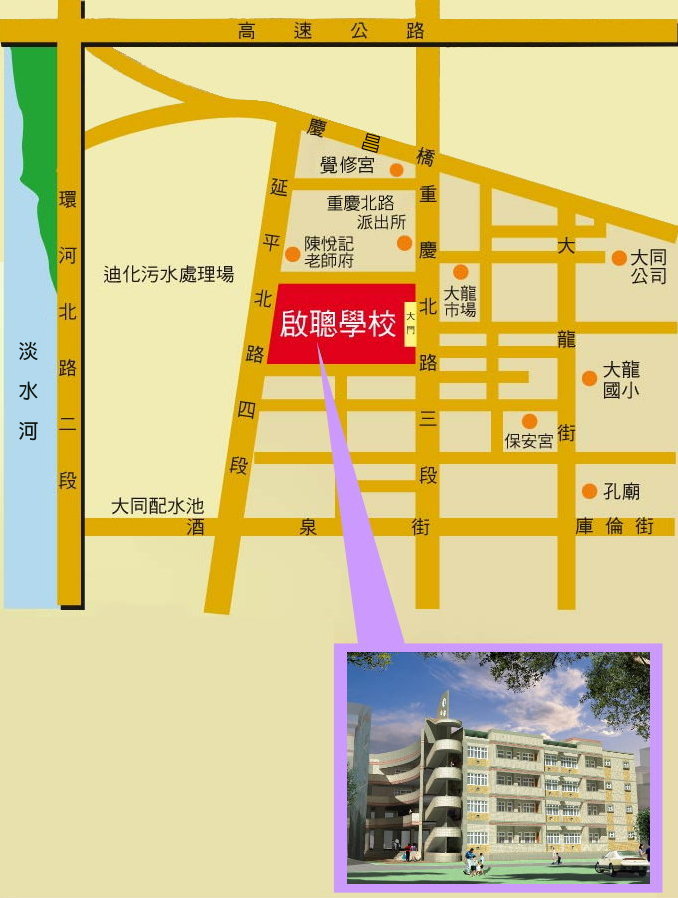 
捷運MRT
淡水線（圓山站下車後步行約15分鐘）

公車Bus
9、41、288（酒泉站下車）
206、811（污水處理廠站下車）
47、223、246、302、304、601、重慶幹線
（啟聰學校下車）客運
欣欣客運、三重客運、新竹客運、汎航客運
（啟聰學校下車）
林口長庚—台北車站（酒泉站下車）時間活動內容活動內容活動內容活動內容0830-0850報    到領取資料、名牌(請攜帶學生證)報    到領取資料、名牌(請攜帶學生證)報    到領取資料、名牌(請攜帶學生證)報    到領取資料、名牌(請攜帶學生證)0900-0920科學營開幕式實習大樓 4F科學營開幕式實習大樓 4F科學營開幕式實習大樓 4F葉宗青台北啟聰學校校長邱美虹教授台灣師範大學科學教育研究所劉秀丹教授台灣師範大學特殊教育研究所0920-0940榮獲全國創意發明競賽第一之經驗分享實習大樓 4F榮獲全國創意發明競賽第一之經驗分享實習大樓 4F啟聰學校高中部學長姐台北啟聰學校啟聰學校高中部學長姐台北啟聰學校0950-1020相見歡實習大樓 4F相見歡實習大樓 4F相見歡實習大樓 4F相見歡實習大樓 4F1020-1100小隊時間實習大樓 4F小隊時間實習大樓 4F小隊時間實習大樓 4F小隊時間實習大樓 4F1100-1200科學闖關實習大樓 4F講師:林佳穎老師台師大科學教育研究所博士生台北啟聰學校自然科教師講師:林佳穎老師台師大科學教育研究所博士生台北啟聰學校自然科教師講師:林佳穎老師台師大科學教育研究所博士生台北啟聰學校自然科教師1200-1300午間休息午間休息午間休息午間休息1300-1600科學闖關實習大樓 4F講師: 林佳弘老師中山大學教育研究所博士生高雄市七賢國中自然科教師講師: 林佳弘老師中山大學教育研究所博士生高雄市七賢國中自然科教師講師: 林佳弘老師中山大學教育研究所博士生高雄市七賢國中自然科教師時間活動內容活動內容0830-0850報    到實習大樓 4F報    到實習大樓 4F0900-1200科技創客實習大樓 4F講講師:劉銘浩老師台灣藝術大學圖文傳播藝術研究所碩士台北啟聰學校圖文傳播科教師1200-1300午間休息午間休息1300-1600科技創客實習大樓 4F講講師:劉銘浩老師台灣藝術大學圖文傳播藝術研究所碩士台北啟聰學校圖文傳播科教師校名:校名:校名:校名:校名:校名:校名:校名:校名:校名:校名:校名:校名:校名:校名:校名:編號學生姓名性別身分證
統一編號出生年月日(yy/yy/yy)是否需要手語翻譯住址住址葷/素年級年級緊急聯絡人緊急聯絡人緊急聯絡人緊急聯絡人特殊需求說明(如輪椅生、食物過敏、癲癇等需注意之事項)編號學生姓名性別身分證
統一編號出生年月日(yy/yy/yy)是否需要手語翻譯住址住址葷/素年級年級姓名姓名  電話  電話特殊需求說明(如輪椅生、食物過敏、癲癇等需注意之事項)隨隊教師資料隨隊教師資料隨隊教師資料隨隊教師資料隨隊教師資料隨隊教師資料隨隊教師資料隨隊教師資料隨隊教師資料隨隊教師資料隨隊教師資料隨隊教師資料隨隊教師資料隨隊教師資料隨隊教師資料隨隊教師資料編號教師姓名性別身分證
統一編號出生年月日      (yy/yy/yy)任教學校任教學校葷/素衣服尺寸(請參考衣服尺寸表)衣服尺寸(請參考衣服尺寸表)聯絡電話聯絡電話手機號碼手機號碼預定抵達時間預定抵達時間承辦人核章:                                 單位主管核章:承辦人核章:                                 單位主管核章:承辦人核章:                                 單位主管核章:承辦人核章:                                 單位主管核章:承辦人核章:                                 單位主管核章:承辦人核章:                                 單位主管核章:承辦人核章:                                 單位主管核章:承辦人核章:                                 單位主管核章:承辦人核章:                                 單位主管核章:承辦人核章:                                 單位主管核章:承辦人核章:                                 單位主管核章:承辦人核章:                                 單位主管核章:承辦人核章:                                 單位主管核章:承辦人核章:                                 單位主管核章:承辦人核章:                                 單位主管核章:承辦人核章:                                 單位主管核章:課程設計教授邱美虹 教授課程設計教授邱美虹 教授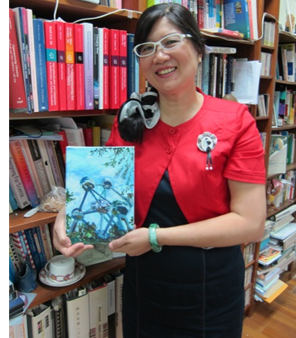 學歷：美國哈佛大學教育學院教育博士經歷：國立台灣師範大學科學教育研究所教授      國際純粹化學與應用化學聯盟（IUPAC）化      學教育委員會主任委員      中國化學會（臺灣）教育委員會主任委員研究專長：科學教育認知心理學、科學學習心理學理論與實務、 科學問題解決與概念改變、科學學習評量     林佳穎 老師林佳穎 老師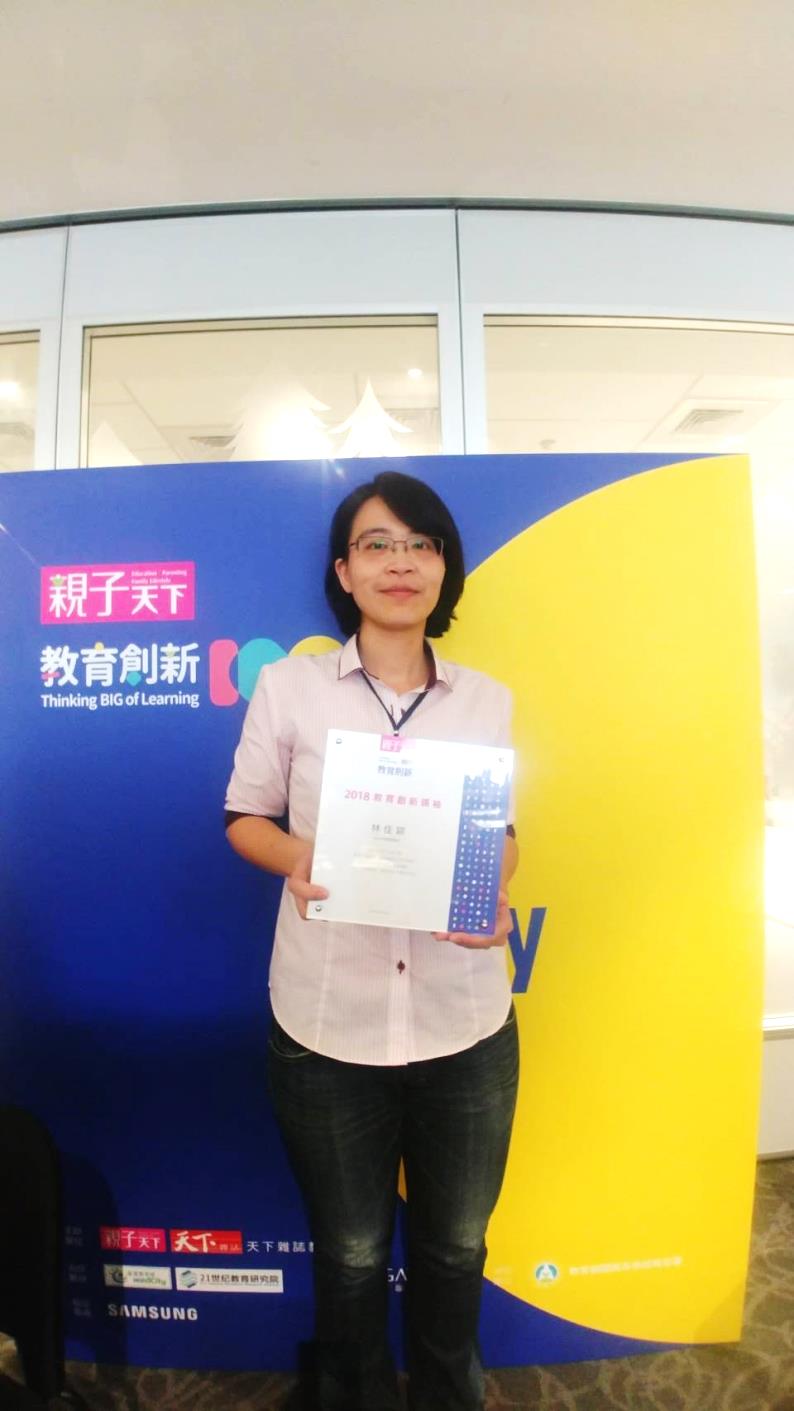 學歷：國立台灣師範大學科學教育研究所博士生經歷：2018親子天下教育創新100教育領袖      2017教育部中小學科學教育專案計畫主持人      2017臺北市教育局教師專題研究計畫主持人教學專長：聽障生科學教材教法、創新實驗教學、閱讀理解課程名稱課程內容科技創客你知道麼是機器人嗎?你知道什麼是廢材再利用嗎?你知道什麼是廢材機器人大賽嗎?來科學營隊可以學習製作專屬的廢材機器人。來當廢材機器人王(后)吧!。科學闖關想吃好吃的便當嗎?來科學營通過了科學闖關就可以吃到唷!快快使用你的數學和科學等常識，找出線索通過層層關卡。心動了嗎?快點組隊參加唷!